МУНИЦИПАЛЬНОЕ БЮДЖЕТНОЕ ОБЩЕОБРАЗОВАТЕЛЬНОЕ УЧРЕЖДЕНИЕ
«СРЕДНЯЯ ОБЩЕОБРАЗОВАТЕЛЬНАЯ ШКОЛА № 14»Мы – волонтёры!Портфолиоволонтерского отряда «ШАНС»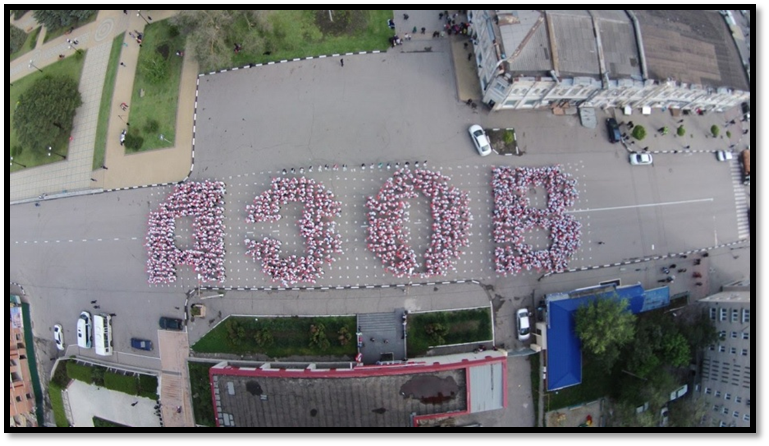 г.Азов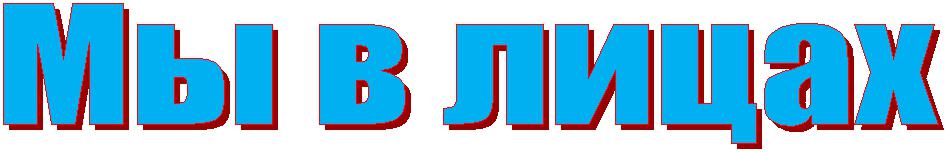 Мы – юные, активные, талантливые,позитивные и неординарные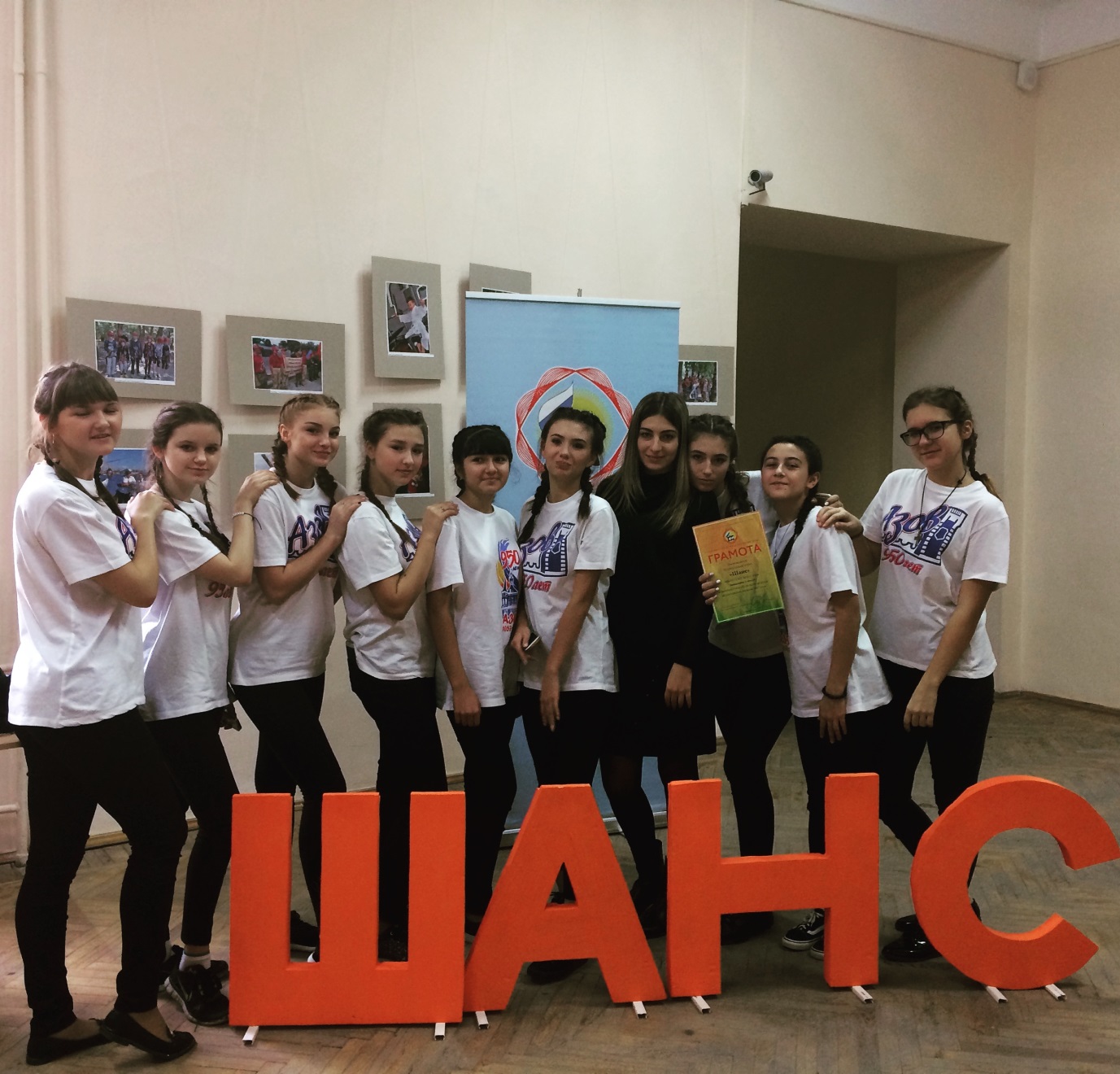 Члены волонтѐрского отряда «ШАНС»школы №14 г.Азов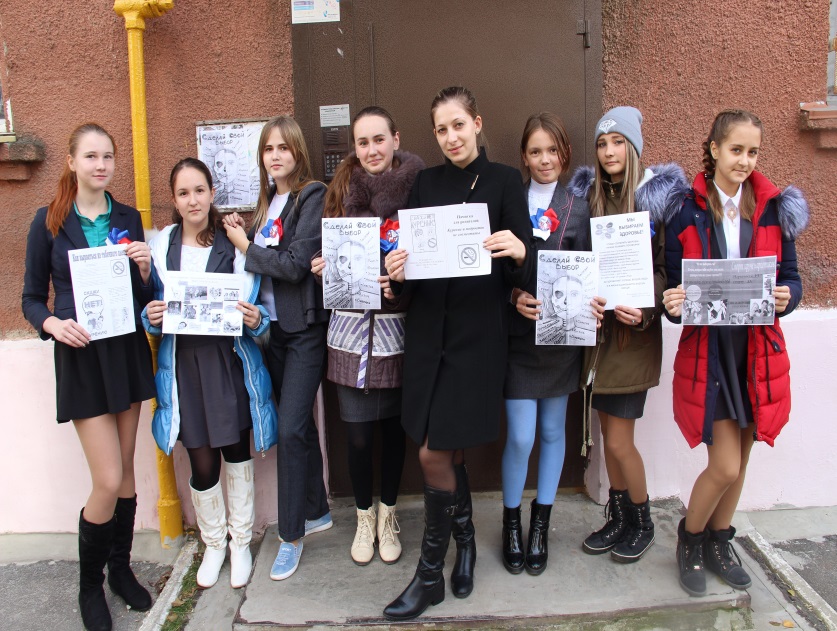 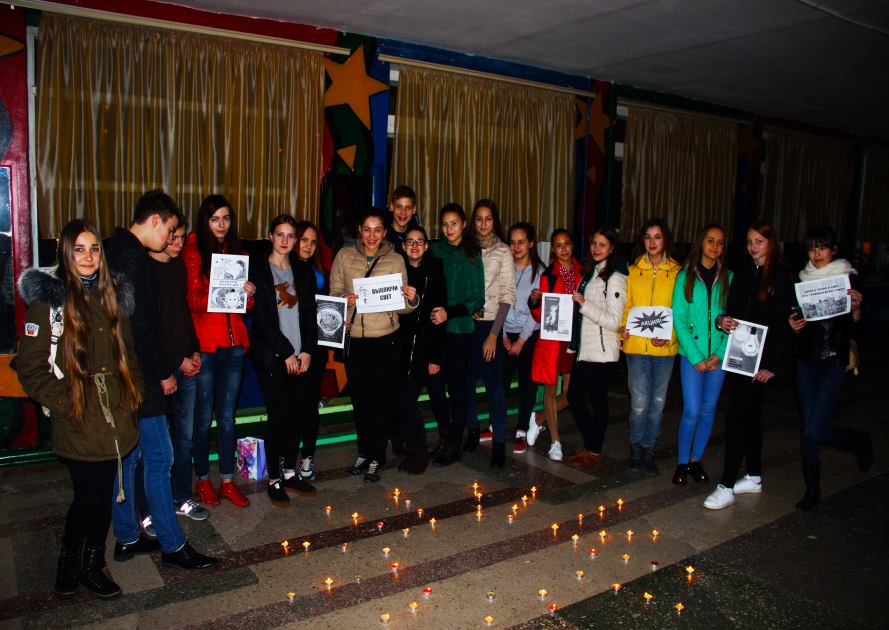 МЫ - РАЗНЫЕ, НО ВСЕ МЫ -ДОБРЫЕ, ОТЗЫВЧИВЫЕ,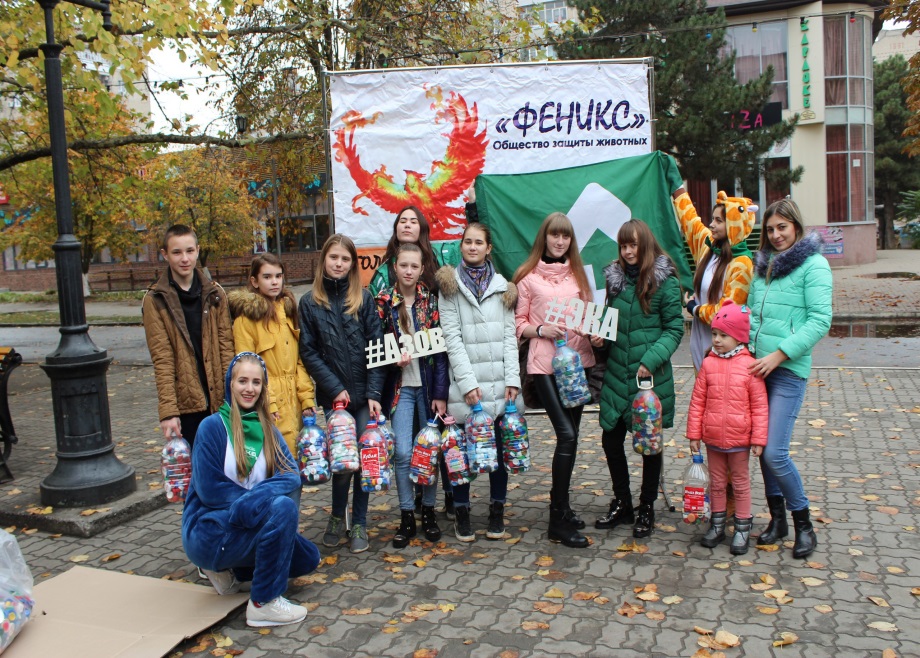 ЦЕЛЕУСТРЕМЛЁННЫЕ ИБЕСКОРЫСТНЫЕ.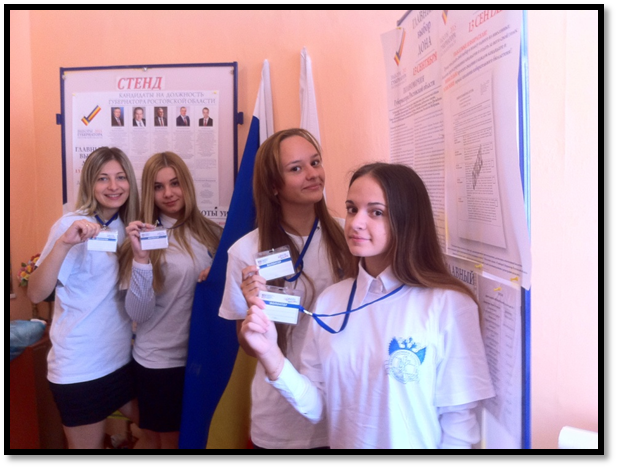 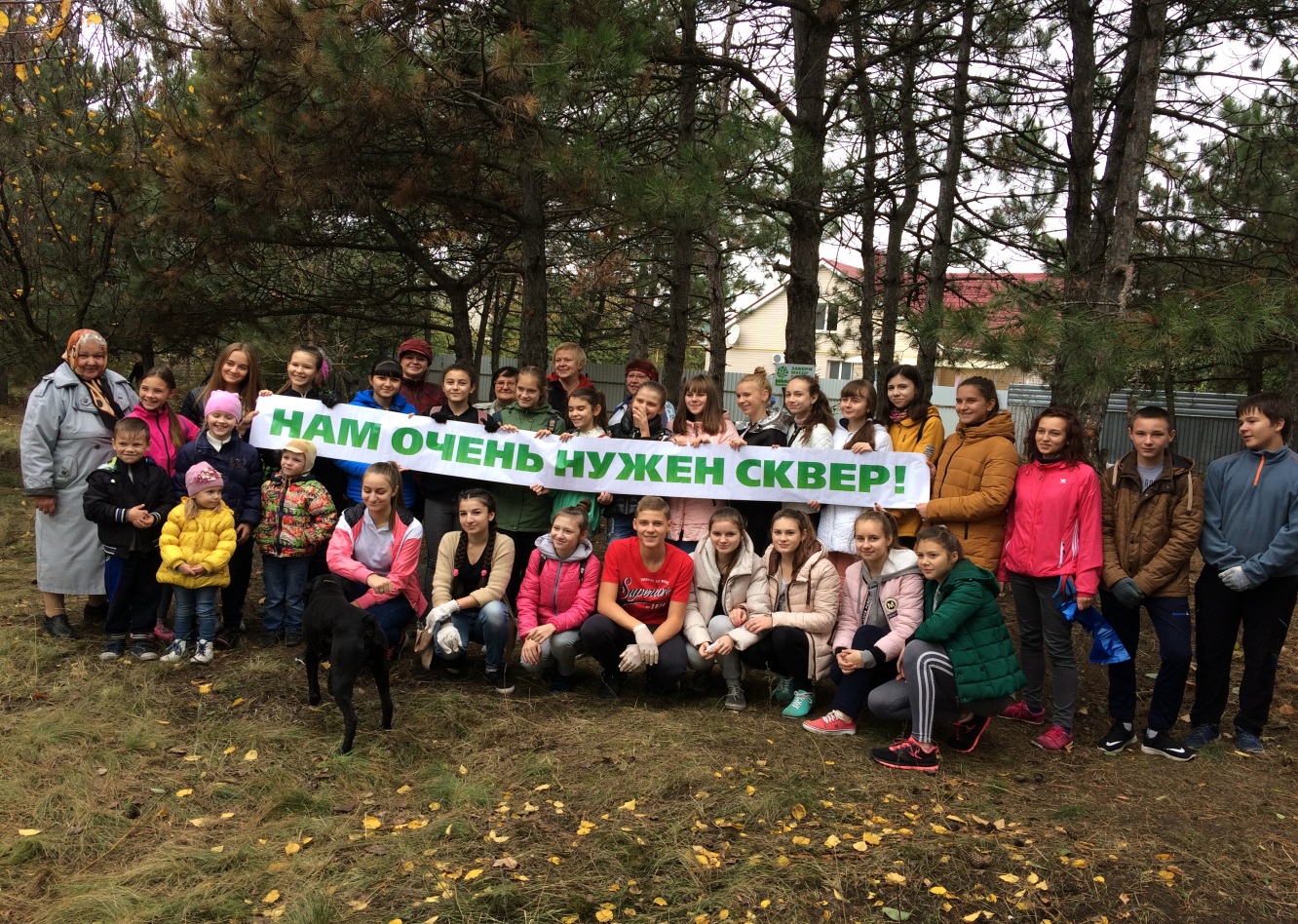 Мы призваны добро творить,любой бедой готовы спорить. Мы учимся достойно жить.Мы - молодые граждане страны, Мы – волонтеры.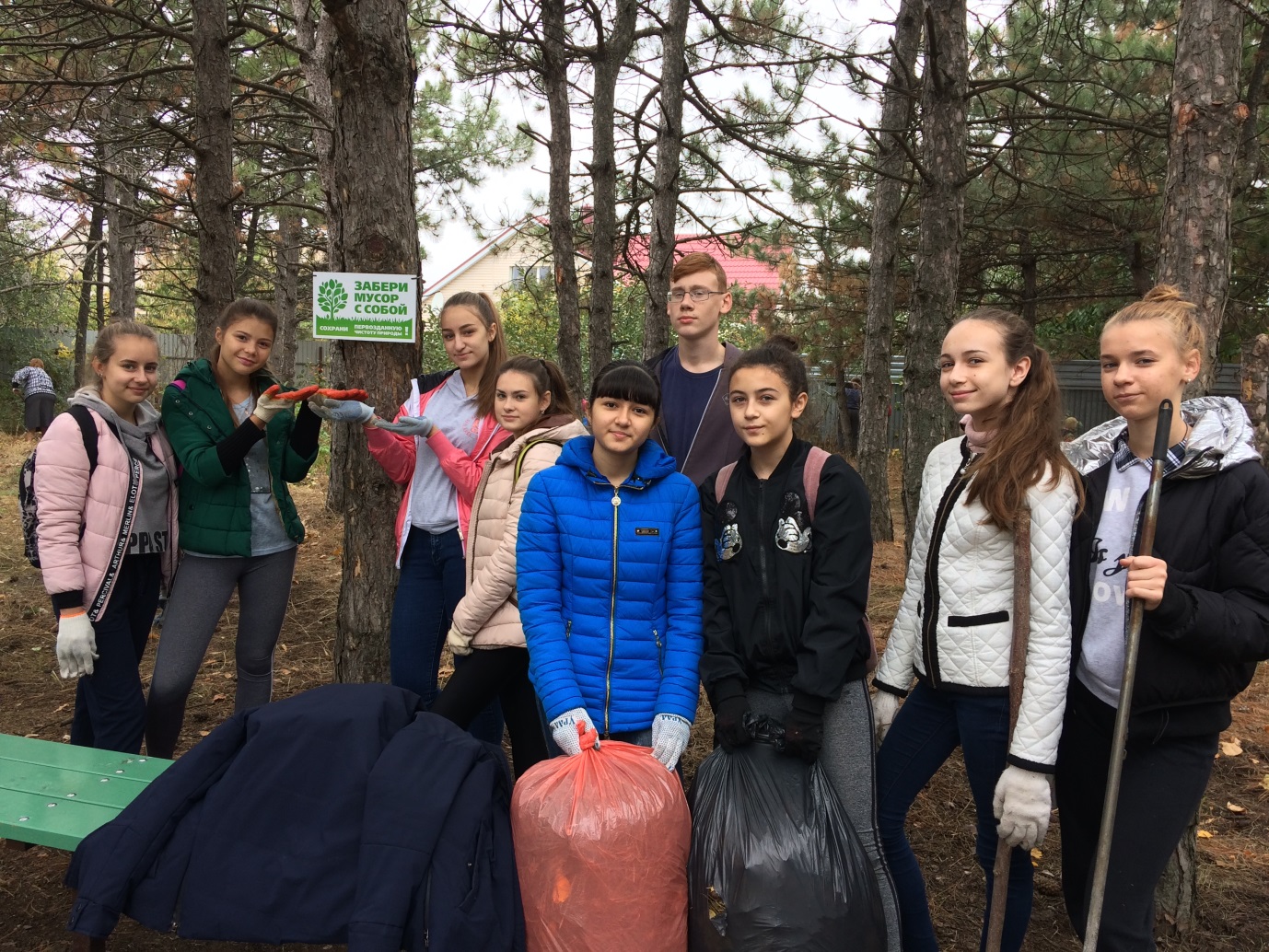 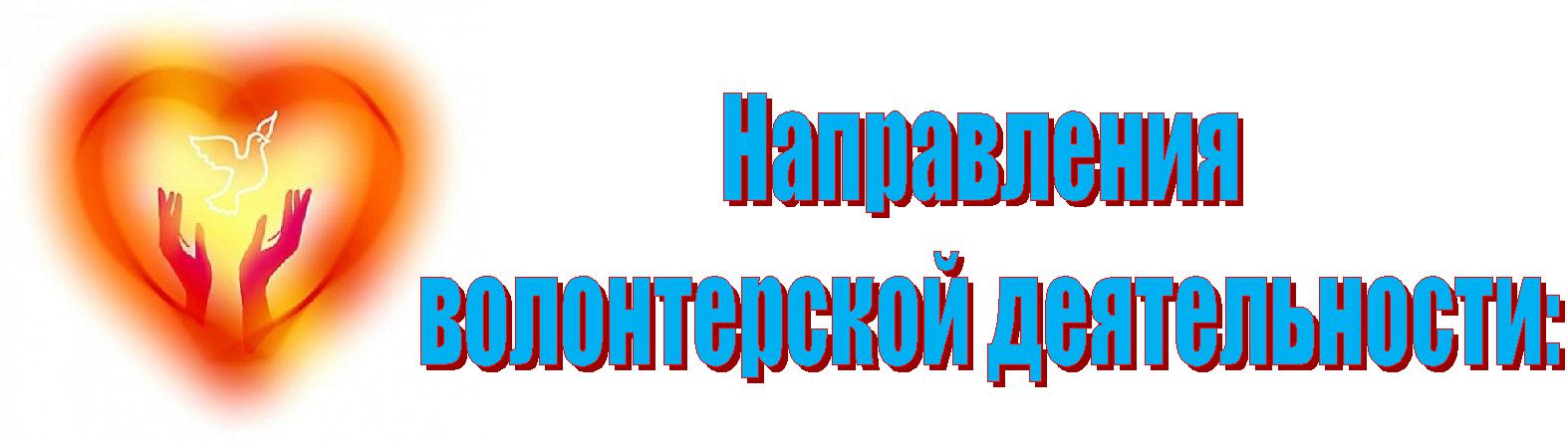 помощь ветеранам и людям пожилого возраста, детям с функциональными ограничениями;работа с учащимися, состоящими на различных формах учѐта;подготовка и организация деятельности волонтѐров по методике «Равный обучает равного» по следующим направлениям:информационно-пропагандистская деятельность;обучение навыкам ЗОЖ;профилактика негативных явлений и вредных привычек;профилактика ВИЧ/СПИДа,  вирусного гепатита В;повышение базовой культуры энергопотребления,формирование ценностного отношения школьников к потреблению, использованиюматериальных и природных ресурсов.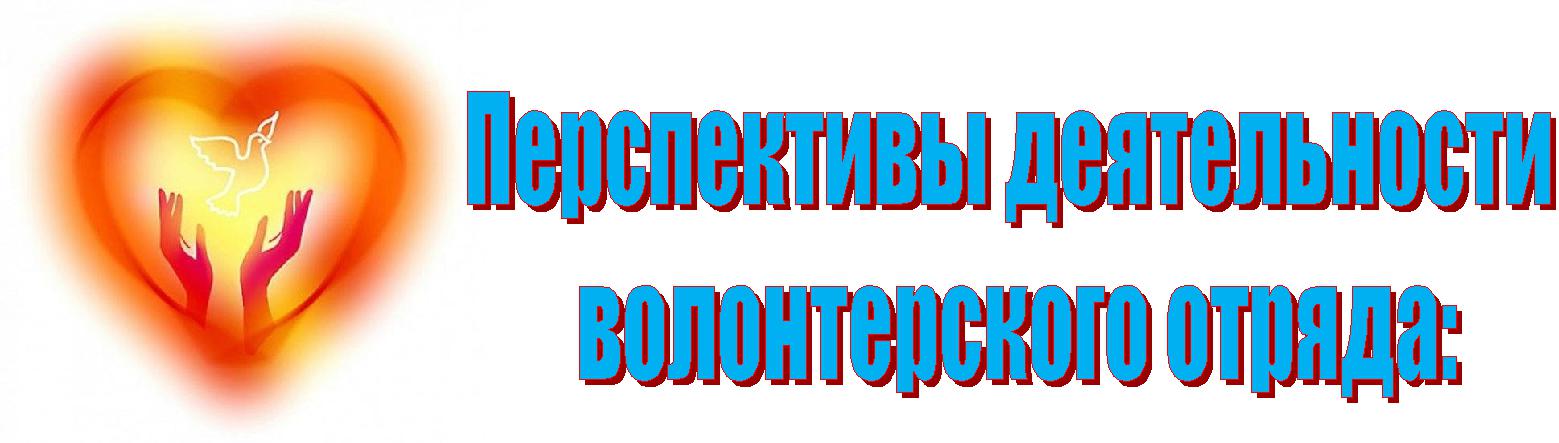 выпуск и распространение агитационных листовок по экологической тематике;укрепление связей с молодежными клубами и объединениями города и области ;участие в трудовых десантах.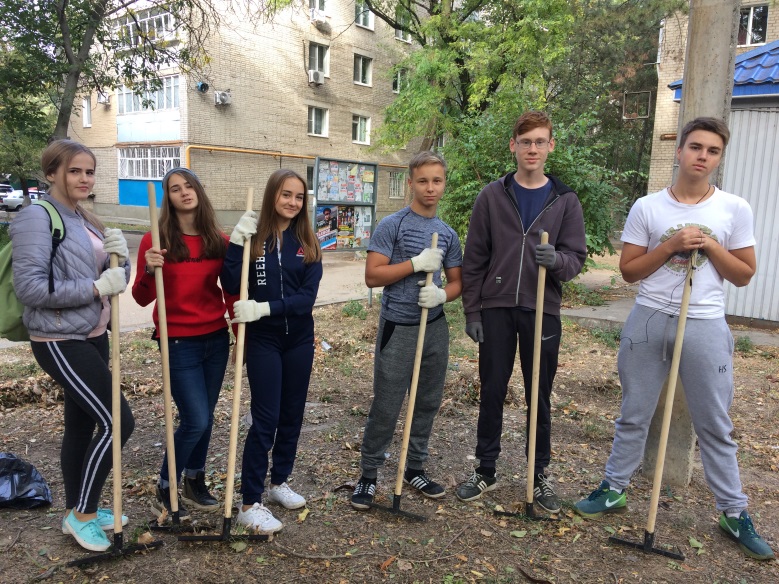 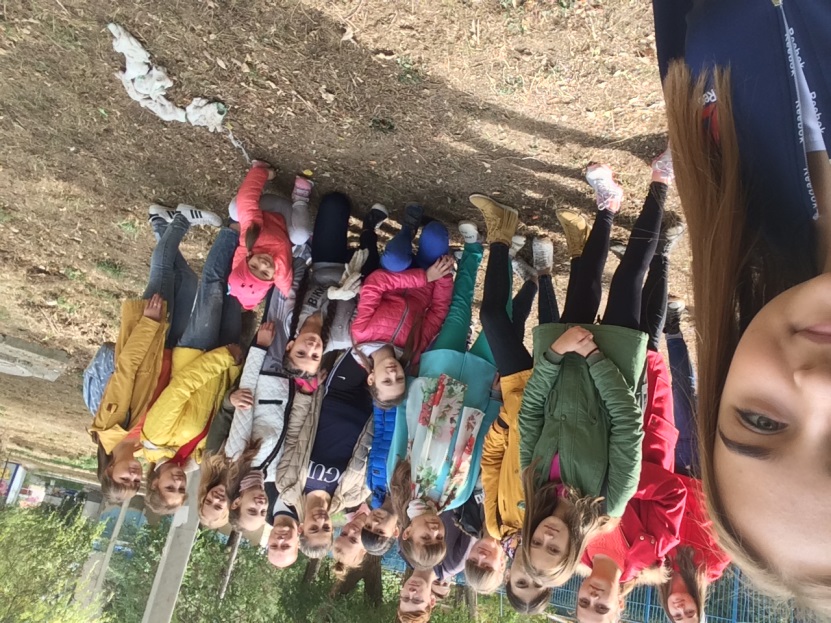 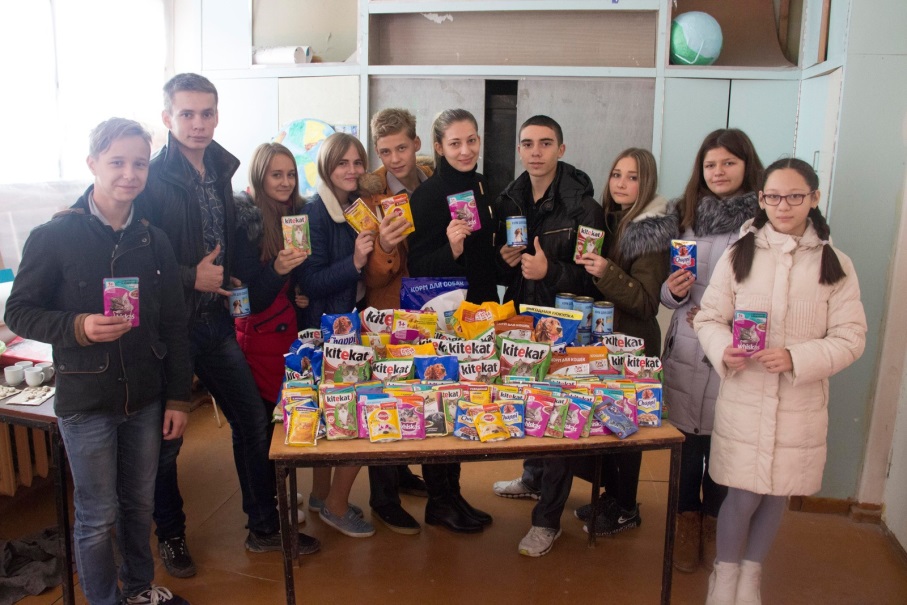 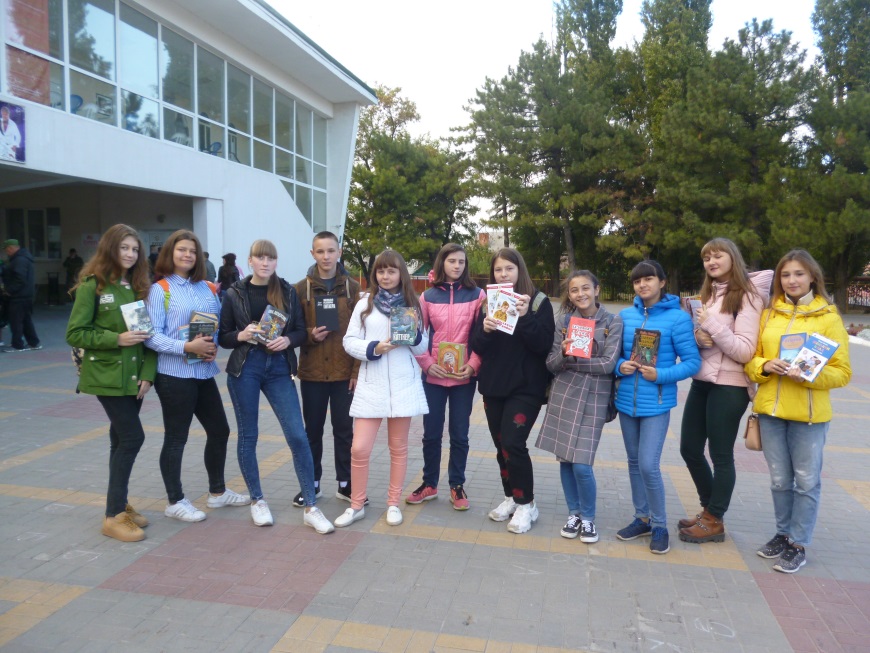 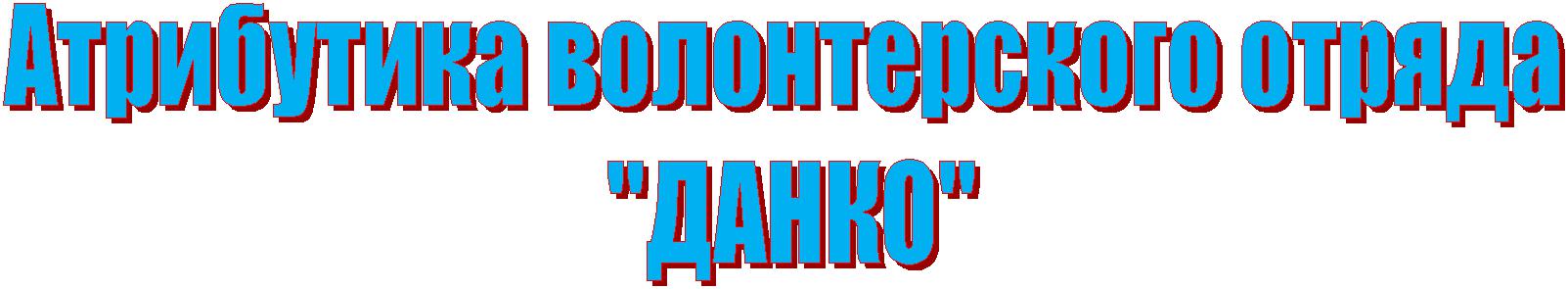 ЭМБЛЕМА ОТРЯДА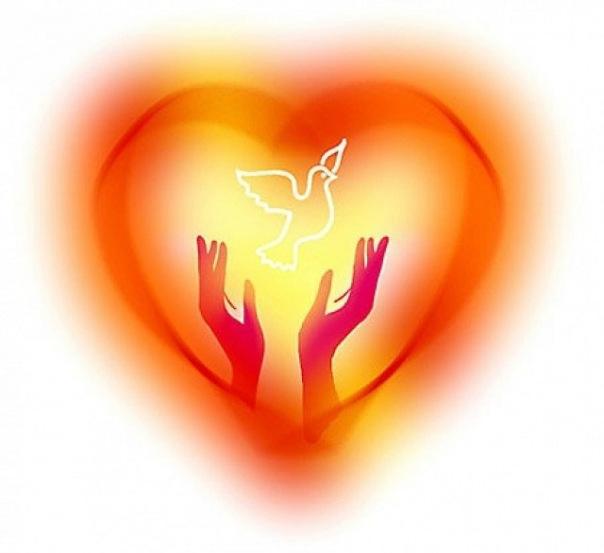 ДЕВИЗ ОТРЯДА:Пусть этот мир совсем не простой Ты для людей свое сердце открой!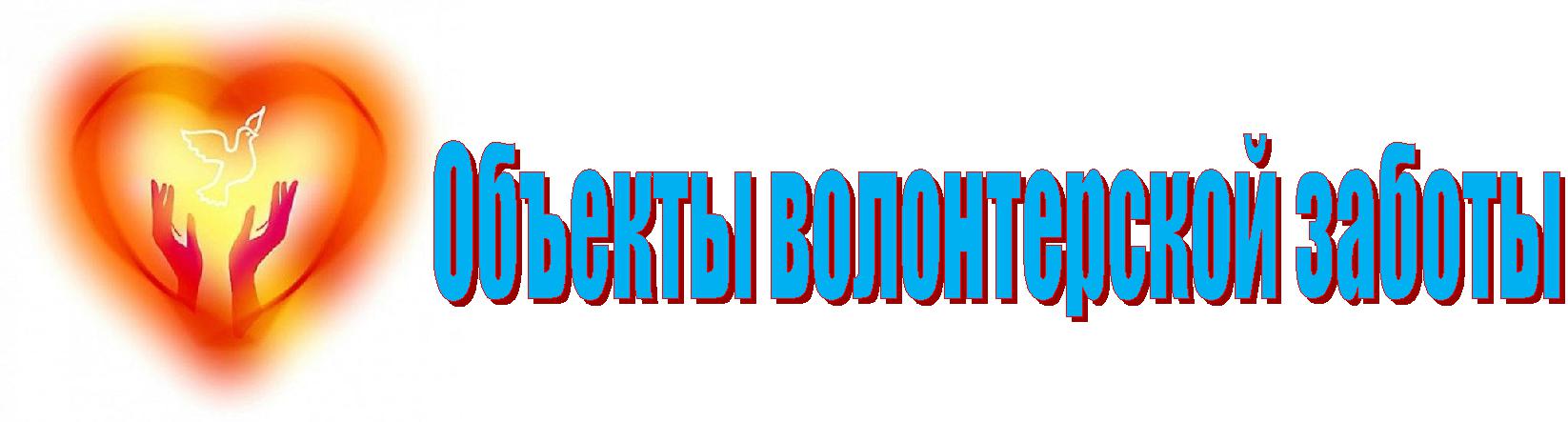 Сегодня объектами заботы волонтѐрского отряда «ШАНС» являются:обучающиеся в нашей школе,ветераны  Великой Отечественной войны,ветераны  педагогического труда (бывших учителей нашей школы).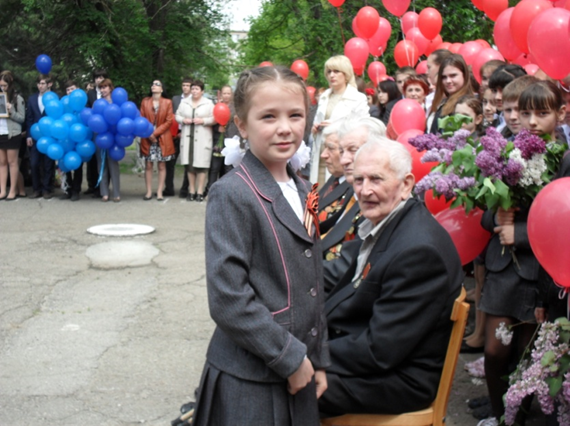 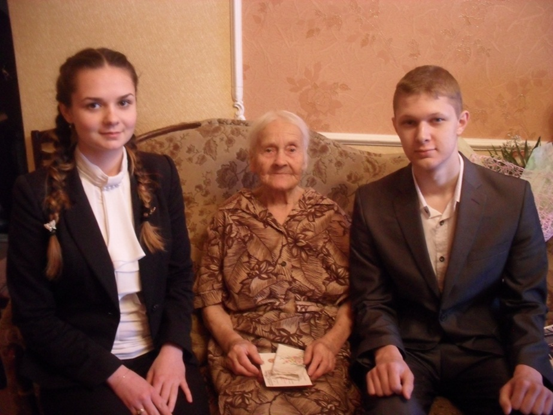 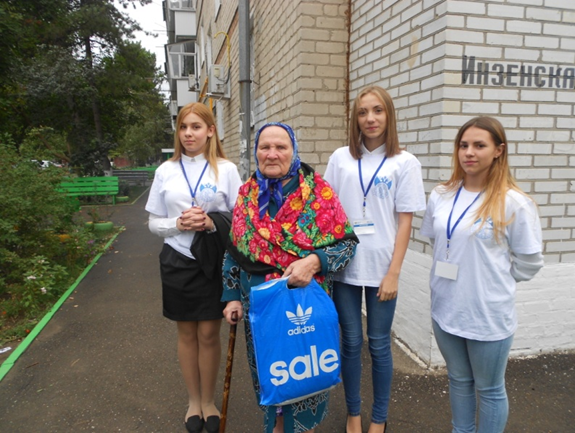 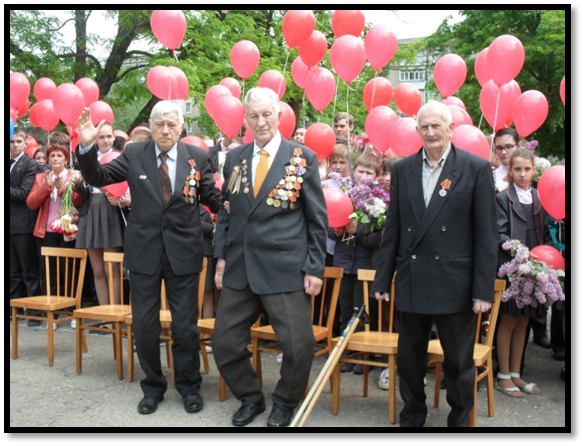 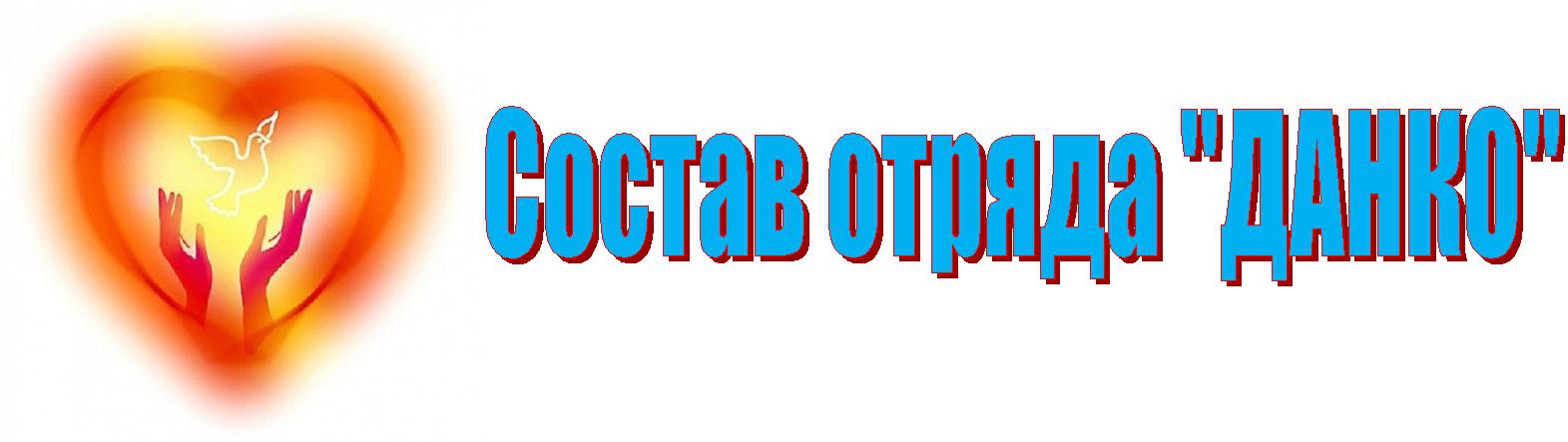 Список добровольцев волонтёрского отряда «ШАНС»МОУ СОШ №14 г..АзоваРуководитель: Северина Екатерина ЭдуардовнаХудякова АлинаМУНИЦИПАЛЬНОЕ БЮДЖЕТНОЕОБЩЕОБРАЗОВАТЕЛЬНОЕ УЧРЕЖДЕНИЕ«СРЕДНЯЯ ОБЩЕОБРАЗОВАТЕЛЬНАЯ ШКОЛА № 14»Принято:на заседании МО классныхруководителейот 30.09.2019  г.Утверждено:приказом №234Директор школы Г.И.Фоменко«30 » августа 2019 г.ПОЛОЖЕНИЕволонтерском отряде «ШАНС»ОБЩИЕ ПОЛОЖЕНИЯ1.1. Волонтерский отряд – это добровольное объединение обучающихся, изъявивших желание бескорыстно (без извлечения прибыли) осуществлять деятельность по пропаганде здорового образа жизни и профилактике вредных привычек.1.2. Волонтерский отряд призван воспитывать у учащихся гуманное отношение к людям, защищать их жизнь и здоровье, культуру отношения к собственному здоровью, обеспечивать уважение к человеческой личности, способствовать воспитанию патриотизма и активной жизненной позиции, позитивного отношения к жизни, себе, обществу.1.3 Волонтерский отряд «ШАНС» подчиняется Уставу школы.1.4. Направлениями деятельности волонтерского отряда могут быть:пропаганда здорового образа жизни;помощь в организации и проведении общих культурно-массовых и спортивных мероприятий;помощь учителям в работе с детьми и подростками в классах;помощь детям и подросткам в адаптации к жизни в школе;организация и проведение мастер-классов для детей и подростков;разработка, подготовка и проведение мероприятий, направленных на борьбу с распространением наркотиков;разъяснительная работа среди учащихся школы как агитация гуманного отношения к детям – инвалидам;экологическое направление;поддержка различных социальных категорий населения (оказание адресной помощи ветеранам ВОВ и их вдовам, одиноким пожилым людям и т.д.).1.5. В своей деятельности волонтерский отряд руководствуется следующими нормативными актами:Всеобщей декларацией прав человека (1948 г.);Конвенцией о правах ребѐнка (1989 г.);Федеральным законом от 28 июня 1995 г. № 98-ФЗ «О государственной поддержке молодѐжных и детских общественных объединений»;Федеральным законом от 19 мая 1995 г. № 82-ФЗ «Об общественных объединениях»;Положением о волонтерской деятельности МОУ СОШ № 14;Правилами внутреннего учебного распорядка;Уставом МОУ СОШ №14, а также другими нормативными правовыми актами и положениями.ЦЕЛЬ И ЗАДАЧИ2.1. Целью волонтерского отряда «ШАНС» является развитие у учащихся высоких нравственных качеств путем пропаганды идей добровольного труда на благо общества. Привлечение учащихся к решению социально-значимых проблем. Участие в социальных, экологических, культурно-образовательных, просветительских и др. проектах и программах.2.2. Основными задачами являются:содействие всестороннему развитию учащихся, формированию у них активной жизненной позиции;выработке зрелой гражданской позиции подростков, личностного роста участников проекта; вовлечение учащихся в деятельность, связанную с профилактикой вредных привычек, сохранением собственного здоровья, охраной окружающей среды и др.осознание своих возможностей, способностей, интересов в целях саморазвития и самосовершенствования в области сохранения здоровьяприобретение навыков интеллектуального общения со сверстниками и взрослыми;освоение эффективных способов профилактики вредных привычек;развитие гражданских инициатив и гражданской ответственности за собственное здоровье и здоровье окружающих.ПРИЕМ В ЧЛЕНЫ ВОЛОНТЁРСКОГО ОТРЯДА3.1. Членами волонтерского отряда могут быть обучающиеся, которые добровольно изъявившие желание работать в составе отряда, признающие и соблюдающие данное Положение.3.2. Прием в члены волонтерского отряда производится на общем собрании волонтерского отряда.ОБЯЗАННОСТИ ЧЛЕНА ВОЛОНТЕРСКОГО ОТРЯДАВолонтер обязан:знать и соблюдать цели, задачи и принципы своего отряда и укреплять его авторитет;четко и добросовестно выполнять свои обязательства.ПРАВА ЧЛЕНА ВОЛОНТЕРСКОГО ОТРЯДА5.1. Волонтер имеет право:осуществлять свою деятельность исходя из своих устремлений, способностей и потребностей, если она не противоречит Законодательству РФ, Конвенции по правам человека, Конвенции по правам ребенка, интересам школы, данному Положению;вносить предложения при обсуждении форм и методов осуществления волонтерской деятельности в отряде, организации, с которой он сотрудничает;участвовать в управлении волонтерским отрядом через деятельность в органах самоуправления;пользоваться атрибутикой и символикой отряда, утвержденной в установленном порядке;на создание ему необходимых условий труда, обеспечения ему безопасности, защиты законных прав и интересов во время работы. Условия труда волонтера должны соответствовать требованиямдействующего законодательства и нормативных документов, регулирующих данный вид деятельности;прекратить деятельность в отряде, уведомив о прекращении своей волонтерской деятельности не менее чем за две недели.ПРАВА РУКОВОДИТЕЛЯ ВОЛОНТЕРСКОГО ОТРЯДА6.1. Руководитель волонтѐрского отряда имеет право:предлагать волонтеру – члену волонтѐрского отряда – изменить вид деятельности;отказаться от услуг волонтера при невыполнении им своих обязательств;требовать от волонтера уважительного отношения к партнерам, клиентам, имуществу волонтерского отряда;требовать от волонтера отчета за проделанную работу;информировать руководство школы о плане работ волонтеров.ОСНОВНЫЕ ПРИНЦИПЫ РУКОВОДСТВА ВОЛОНТЕРСКИМ ОТРЯДОМВолонтерским отрядом руководит педагог школы (далее руководитель), назначенный приказом директора школы и лидер волонтерского отряда, избранный на общем собрании волонтеров.7.2. Руководитель волонтерского отряда:организует деятельность волонтерского отряда;согласовывает план работы отряда с планом работы школы;отвечает за сохранность и использование имущества, переданного волонтерскому отряду в пользование;обеспечивает в рамках своей компетенции создание безопасных условий труда и быта для участников волонтерского отряда;ведет документацию волонтерского отряда установленного образца;обеспечивает соблюдение мер дисциплинарного воздействия и поощрения, предусмотренных данным Положением, по отношению к членам волонтерского отряда.7.3. Лидер совместно с руководителем организует деятельность волонтѐрского отряда:способствует формированию позитивного морально-психологического климата в отряде;способствует личностному творческому росту волонтеров; развитию и максимальной реализации их общественной активности, формированию социально ориентированной внутриотрядной организационной культуры;осуществляетинформационное обеспечение жизнедеятельности волонтерского отряда.7.4. Руководитель волонтерского отряда несѐт персональную ответственность за психологический климат и безопасность членов отряда.КЛЮЧЕВЫЕ МЕРОПРИЯТИЯ ПРОГРАММЫ:поддержка различных социальных категорий населения:помощь ветеранам войны и трудапомощь инвалидам и пенсионерамвовлечение детей на игровые площадки поселкаэкологическое направление:благоустройство памятных местблагоустройство территории поселка и школыпропаганда здорового образа жизни:подготовка волонтеров к взаимодействию с подростками группы рискавыпуск информационных листовок, буклетов по здоровому образу жизнисоздание методической папки, включающей мероприятия и игры по пропаганде ЗОЖ, профилактике социально-негативных явлений в подростковой и молодежной среде.ДОКУМЕНТАЦИЯ ОБЪЕДИНЕНИЯ.Список волонтѐров;Нормативно-правовые документы по организации волонтѐрского движения (положение, программа и т.д.);Публикации о деятельности волонтѐрского движения (статьи, заметки);Фотоматериалы;Грамоты и благодарности о достижениях волонтѐрского отряда;План работы отряда волонтѐров;Копилка интересных дел;Краткий отчет о проделанной работе волонтерского отряда за учебный год.1.Бондаренко ДианаБондаренко Диана24.Марченко Даниил2.Смирнова СофияСмирнова София25.Паевская Лиля3.Гуренко ОльгаГуренко Ольга26.Цвиркун Виоллета4.Ольховая АлинаОльховая Алина27.Свириденко Геля5.Водяницкий СтасВодяницкий Стас28.Пешков Сергей6.Пешков СергейПешков Сергей29.Кармазина Виктория7.Шинкаренко ДмитрийШинкаренко Дмитрий30.Зубенко Виктория30.Зубенко Виктория8.Фоменко АлинаФоменко Алина31.Орлова Дарья9.Фефилова ДарьяФефилова Дарья32.Орлова Ксения10.10.Иващенко Ольга33.Ткачев Владислав11.11.Панченко Василиса34.МеняйлоДиана12.12.Павленко Алина35.Сулименко Ксения13.13.Михеенко Роман36.Благодарный Дмитрий14.14.Бондаренко Екатерина37.Евтушенко Дмитрий15.15.Буцаленко Валерия38. Артеменко Ксения38. Артеменко Ксения16.16.Родимушкина Нина39.Марусич Маргарита17.17.Колесникова Кристина40.Анищенко Ксения18.18.Вернета Дарья41.Притулина  Юлия19.19.Милютина Юлия42.Черкашин Борис20.20.Сулименко Ксения43.Терещенко Лев21.21.Сулименко Маргарита44.Колесниченко Роман22.22.Мустафаева Диана45.Ерошов Антон